ФЕДЕРАЛЬНОЕ ГОСУДАРСТВЕННОЕ АВТОНОМНОЕ УЧРЕЖДЕНИЕ ДОПОЛНИТЕЛЬНОГО  ПРОФЕССИОНАЛЬНОГО ОБРАЗОВАНИЯ «СЕВЕРО - КАВКАЗСКИЙ УЧЕБНО-ТРЕНИРОВОЧНЫЙ ЦЕНТР ГРАЖДАНСКОЙ АВИАЦИИ»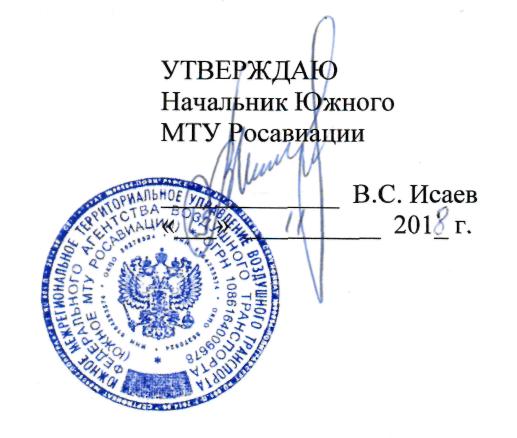 Программа профессионального обучения«ПОДГОТОВКАЧЛЕНОВ КАБИННЫХ ЭКИПАЖЕЙ В ОБЛАСТИ ЧЕЛОВЕЧЕСКОГО ФАКТОРА»г. Ростов-на–Дону2018г.МОДУЛЬ 1«Первоначальная подготовка членов кабинных экипажей  В ОБЛАСТИ ЧЕЛОВЕЧЕСКОГО ФАКТОРА»1. УЧЕБНО-ТЕМАТИЧЕСКИЙ ПЛАН:МОДУЛЬ 2«Повышение квалификации членов кабинных экипажей В ОБЛАСТИ ЧЕЛОВЕЧЕСКОГО ФАКТОРА»УЧЕБНО-ТЕМАТИЧЕСКИЙ ПЛАН:№
модуляКраткое наименование модулейКол-во академических часов/учебных днейМодуль 1Первоначальная подготовка членов кабинных экипажей в области человеческого фактора40 часов/5 учебных дней Модуль 2Повышение квалификации членов кабинных экипажей в области человеческого фактора16 часов/2 учебных дня№ Наименование дисциплиныКоличество часовКоличество часовКоличество часовФормаконтроля№ Наименование дисциплиныВсегоЛекцииПрактическая подготовкаФормаконтроля1234561.Человеческий фактор и его влияние на БП.22Промежут.контроль2.Системное мышление в обеспечении и управлении БП.22Промежут.контроль3.Психология профессиональной деятельности. 22Промежут.контроль4.Профессиональная надежность специалиста.624Промежут.контроль5Психофизиологические опасные факторы и их профилактика22Промежут.контроль6.Психология работы в команде икоммуникации.826Промежут.контроль7.Расследование авиационных событий и определение причин нестандартных действий. 624Промежут.контроль8.Психофизиологические особенности труда бортпроводника.22Промежут.контроль9.Психофизиология деятельности бортпроводника в особой ситуации полета (ОСП).624Промежут.контроль10.Анализ авиационных событий, связанных с действиями бортпроводников.22Промежут.контроль11.Итоговая аттестация.2ЭкзаменИтого:Итого:4020182№ Наименование дисциплиныКоличество часовКоличество часовКоличество часовФормаконтроля№ Наименование дисциплиныВсегоЛекцииПрактическая подготовкаФормаконтроля1.Влияние человеческого фактора на безопасность полетов.422Промежут.контроль2.Повышение профессиональной надежности специалиста22Промежут.контроль3.Совершенствование работы в команде и коммуникаций.725Промежут.контроль4.Системный подход в расследовании авиационных событий и определении причин нестандартных действий.22Промежут.контроль5.Итоговая аттестация.1ЗачетИтого:Итого:16871